ÁREA INFRAESTRUCTURA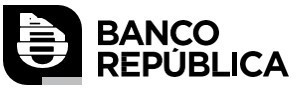  Departamento de Gestión Edilicia As.: EDIFICIO 19 DE JUNIO – Supervisión de obra de reacondicionamiento integral de CUBIERTA METÁLICA sobre Gran Hall.//..tevideo, 8 de febrero de 2023.Elévese a la Gerencia del Departamento de Gestión Edilicia:   Visto: La resolución de la Sub Gerencia General de Recursos del BROU de fecha 22/02/2022, por la cual se dispuso la convocatoria a Concurso de Precios para la contratación de la supervisión de las obras de reacondicionamiento integral de la cubierta metálica sobre el Gran Hall del Edificio 19 de Junio. (act. #27-30).Resultando: I) Que con fecha 21/04/2022 se procedió al acto de recepción y apertura electrónica de propuestas del Concurso de Precios N°2022/51/00474 convocado para tal fin, obteniéndose ofertas de las firmas FAKTOR URUGUAY S.R.L. y LKSUR S.A., según acta que luce en act. #40.Que remitidos estos obrados a la Asesoría Técnica y Contrataciones, ésta, en su informe de fecha 26/04/2022 (act. #45), expresa que no surgen observaciones respecto de las ofertas presentadas. Que en informe técnico de actuación #54, el área técnica sugiere adjudicar el presente concurso de precios a la firma FAKTOR URUGUAY S.R.L., siendo que su oferta es la única que supera el puntaje mínimo establecido, además, cumple técnicamente con lo solicitado en memoria y el presupuesto que oferta es acorde al suministro a realizar. Dicho informe cuenta con el acuerdo de la Coordinación de Obras Edilicias (act. #56).		           Considerando: I) Disposición de carácter interno. Que la Asesoría Técnica y Contrataciones, en informe de fecha 1º/12/2022 (actuación #58), aconseja la adjudicación de los trabajos a la firma FAKTOR URUGUAY S.R.L. en los términos propuestos.Que el Área Presupuesto procedió a la afectación correspondiente, contándose con saldo suficiente para afrontar el gasto (#65). Por todo lo expuesto, se propone la siguienteRESOLUCIÓN:1) En adjudicación del Concurso de Precios N°2022/51/00474, referente a la contratación de la supervisión de obra para el reacondicionamiento integral de la cubierta metálica sobre el gran hall del Edificio A d m i n i s t r a c i ó n d e G e s t i ó n E d i l i c i a – g e d i l i c i a . p r o v e e d o r e s @ b r o u . c o m . u y Primera firma: PAOLA PRATT - 08/02/2023ÁREA INFRAESTRUCTURA Departamento de Gestión Edilicia As.: EDIFICIO 19 DE JUNIO – Supervisión de obra de reacondicionamiento integral de CUBIERTA METÁLICA sobre Gran Hall.19 de Junio, SE ACEPTA la oferta presentada por la firma FAKTOR URUGUAY S.R.L. por la suma de $2.258.049,20 (pesos uruguayos dos millones doscientos cincuenta y ocho mil cuarenta y nueve con 20/100) impuestos incluidos.Disposición de carácter interno.    Puede procederse al pago correspondiente una vez recibidos los trabajos de conformidad.  El presente acto administrativo 	está   supeditado a la intervención preventiva del gasto por parte del Tribunal de Cuentas.ppA d m i n i s t r a c i ó n d e G e s t i ó n E d i l i c i a – g e d i l i c i a . p r o v e e d o r e s @ b r o u . c o m . u y Primera firma: PAOLA PRATT - 08/02/2023